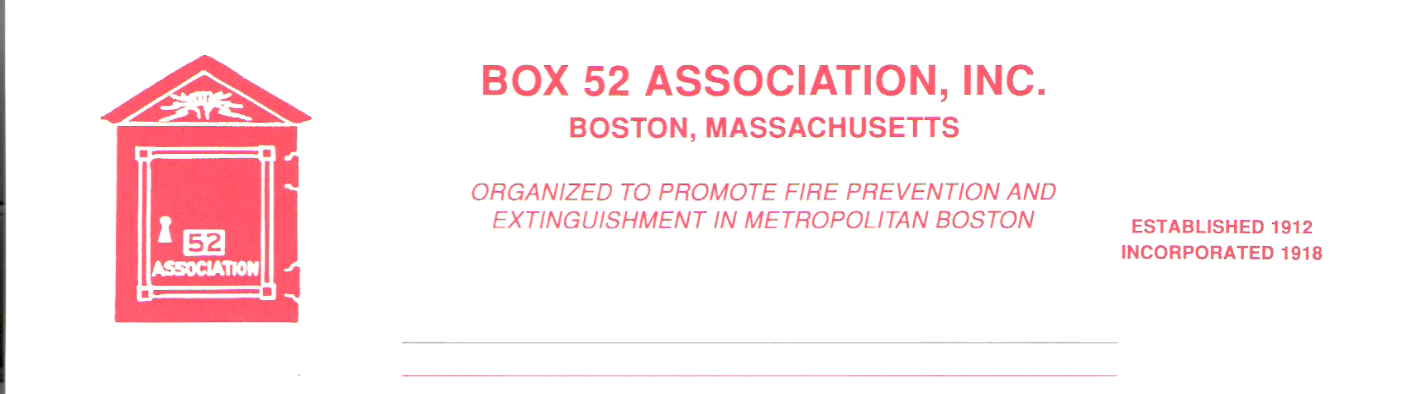 OFFICERS                                                                                                 			    DIRECTORSPRESIDENT    	Richard A. Conway                                                                                                     Frank Barry                             richardaconway@comcast.net                                                                                 Thomas Brophy                                                                        VICE                    James Cullen                                                                                                               Michael Kass                                                                                                                                                                   PRESIDENT        jandm0603@hotmail.com                                                                                           Patrick O’Connor                                                                                SECRETARY      Jeff Brown  	                                                                                                         David Parr	                                                                                                     box52 secretary@gmail.com                                                                                     John Rafferty                                                                                                                                           TREASURER     William H. Wilderman – 617-212-8186                                      	             Bwilderman@feinewengland.com                      Mailing Address:                     Box 52 AssociationWebsite: www.Box52.org						                                   c/o William H. Wilderman       E-Mail:  box52boston@hotmail.com                                                                                         PO Box 848                                                                                                                                                      Medford, MA. 02155-0009Celebrating the sesquicentennial of the sounding of Box 52 November 9th, 1872                 General Order # 1,072                  March, 2022                    DATE:            Friday March 18th, 2022                   LOCATION:    St. Teresa of Calcutta Church                                           Former St. Margaret’s                                           800 Columbia Rd. Dorchester                                           Nearest box 7252 Columbia Rd & Dorchester Ave.                     TIME:             2000 Hours Meeting                                            Due to the church holding Lenten Stations of the                                            Cross, members are asked to arrive after 1945                                           hours!                    PROGRAM:   Guest Speaker William Ladell FDNY Dispatcher                                           Assigned to the Field Comm Unit.February Meeting38 members and guest were logged into Zoom for the meeting with our guest Mr. Vito Maggiolo the PIO of the D.C. Fire & EMS Department. Vito presented his duties and then answered many questions about the District of Columbia Fire operations.March MeetingWith our March meeting we are resuming in person meetings! Our meeting will take place in Boston at St. Teresa of Calcutta Church 800 Columbia Rd. This is the former St. Margaret’s. Parking can be found in the rear of the church on Roseclaire St. It is okay to load up the rear lot. Entry door on the B/C corner. Please do not arrive prior to1945 hours to allow parishioners to leave following the Lenten Stations of the Cross. Additional parking is across the street in the front school parking lot on Columbia Rd.Our guest will be Mr. William Ladell a longtime FDNY Dispatcher who is presently assigned to the Field Comm. Mr. Ladell has had a very interesting career with the FDNY Communications Bureau. It promises to be a most interesting evening. Please make every effort to attend this in person meeting.MembershipThe first reading of applicant David Traiforos will be read at the March meeting. The second reading and vote for membership will take place at the April meeting.By Law AnnouncementPer the Association’s Bylaws, at the April meeting the membership will be asked to vote on moving the sum of $ 2,000.00 from the Permanent Fund to the Operating Fund to cover Audio-visual equipment to allow the live streaming of meetings and to cover expenses that are not covered by dues.Ham & Bean SupperThe Ham & Bean supper will be on May 20th at the Erie No. 4 in Georgetown. The guest speaker will be Mr. James Regan of Chicago who will be presenting another interesting and informative show. Ticket will be on sale at the March meeting and the cost will be $ 15.00 per person. See Treasurer Bill Wilderman for your ticket(s)!Bus TripThe bi-annual bus trip will be held on Saturday June 11th and we will be touring the southern tier Metro Departments and a few other seaside communities. More info will be forthcoming.RemindersFriday March 18th in person meeting 2000 hrs. St Teresa of Calcutta 800 Columbia Rd.With guest speaker FDNY Dispatcher Bill Ladell. Do not enter until 1945 hrs!Tickets for the Ham & Bean Supper on sale $ 15.00 per person By Order of the President                                                 Newsletter EditorRichard Conway                                                               Frank San Severino